                                                                                                     ПРОЕКТ                                                              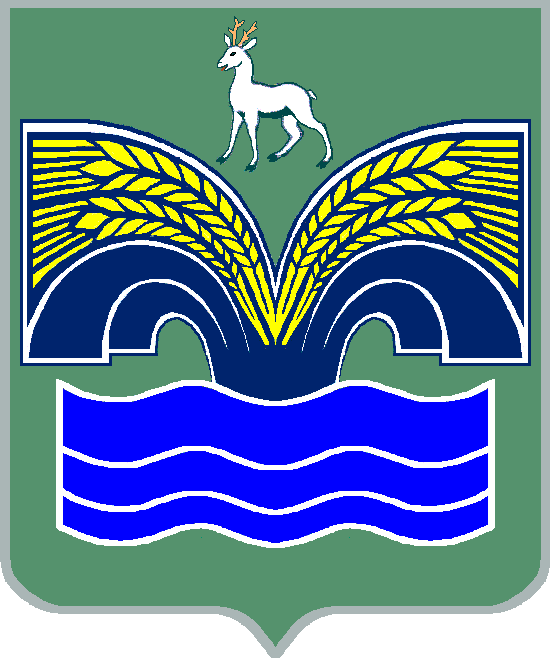 АДМИНИСТРАЦИЯСЕЛЬСКОГО ПОСЕЛЕНИЯ СВЕТЛОЕ ПОЛЕМУНИЦИПАЛЬНОГО РАЙОНА КРАСНОЯРСКИЙСАМАРСКОЙ ОБЛАСТИПОСТАНОВЛЕНИЕот  ________________   №_____Об утверждении порядка использования открытого огня и разведения костров на землях общего пользования в границах населенных пунктов сельского поселения  Светлое Поле муниципального района Красноярский Самарской области В соответствии с Федеральным законом от 06.10.2003 № 131-ФЗ «Об общих принципах организации местного самоуправления в Российской Федерации»,   в   соответствии   с   Федеральным   законом   от   21.12.1994 № 69-ФЗ «О пожарной безопасности», пунктом 74 постановления Правительства Российской Федерации от 25.04.2012 № 390 «О противопожарном режиме», Администрация сельского поселения светлое Поле муниципального района Красноярский Самарской области ПОСТАНОВЛЯЕТ:1. Утвердить порядок использования открытого огня и разведения костров на землях общего пользования в границах населенных пунктов сельского поселения Светлое Поле муниципального района Красноярский Самарской области, согласно приложению к настоящему постановлению.2. Опубликовать настоящее постановление в газете «Красноярский вестник» и разместить на официальном сайте Администрации муниципального района Красноярский Самарской области в сети Интернет.3. Настоящее постановление вступает в силу со дня его официального опубликования.4. Контроль за исполнением настоящего постановления оставляю за собой.Глава сельского поселения Светлое Поле  муниципального районаКрасноярский Самарской области                                               И.А.Старков УТВЕРЖДЕНпостановлением администрациисельского поселения Светлое Полемуниципального района КрасноярскийСамарской областиот ______________ № ____ПОРЯДОКиспользования открытого огня и разведения костров на землях общего пользования в границах населенных пунктов _сельского ________ поселения Светлое Поле  муниципального района Красноярский Самарской области1. Настоящий Порядок использования открытого огня и разведения костров на землях общего пользования в границах населенных пунктов сельского поселения Светлое Поле муниципального района Красноярский Самарской области (далее – Порядок) устанавливает обязательные требования пожарной безопасности к использованию открытого огня и разведению костров на землях общего пользования в границах населенных пунктов сельского поселения Светлое Поле  муниципального района Красноярский Самарской области (далее по тексту – Поселение).2. На землях общего пользования в границах населенных пунктов запрещается разводить костры, а также сжигать мусор, траву, листву и иные отходы, материалы или изделия.3. Использование открытого огня должно осуществляться в специально оборудованных местах при выполнении следующих требований:а) место использования открытого огня должно быть выполнено в виде котлована (ямы, рва) не менее чем 0,3 метра глубиной и не более 1 метра в диаметре или площадки с прочно установленной на ней металлической емкостью (например: бочка, бак, мангал) или емкостью, выполненной из иных негорючих материалов, исключающих возможность распространения пламени и выпадения сгораемых материалов за пределы очага горения, объёмом не более 1 куб. метра;б) место использования открытого огня должно располагаться на расстоянии не менее 50 метров от ближайшего объекта (здания, сооружения, постройки, открытого склада, скирды), 100 метров - от хвойного леса или отдельно растущих хвойных деревьев и молодняка и 30 метров - от лиственного леса или отдельно растущих групп лиственных деревьев;в) территория вокруг места использования открытого огня должна быть очищена в радиусе 10 метров от сухостойных деревьев, сухой травы, валежника, порубочных остатков, других горючих материалов и отделена противопожарной минерализованной полосой шириной не менее 0,4 метра;г) лицо, использующее открытый огонь, должно быть обеспечено первичными средствами пожаротушения для локализации и ликвидации горения, а также мобильным средством связи для вызова подразделения пожарной охраны.4. При использовании открытого огня в металлической емкости или емкости, выполненной из иных негорючих материалов, исключающей распространение пламени и выпадение сгораемых материалов за пределы очага горения, минимально допустимые расстояния, предусмотренные подпунктами «б» и «в» пункта 3 настоящего Порядка, могут быть уменьшены вдвое. При этом устройство противопожарной минерализованной полосы не требуется.5. В целях своевременной локализации процесса горения емкость, предназначенная для сжигания мусора, должна использоваться с металлическим листом, размер которого должен позволять полностью закрыть указанную емкость сверху.6. При использовании открытого огня и разведения костров для приготовления пищи в специальных несгораемых емкостях (например: мангалах, жаровнях) противопожарное расстояние от очага горения до зданий, сооружений и иных построек допускается уменьшать до 5 метров, а зону очистки вокруг емкости от горючих материалов - до 2 метров.7. В случаях выполнения работ по уничтожению сухой травянистой растительности, стерни, пожнивных остатков и иных горючих отходов, организации массовых мероприятий с использованием открытого огня допускается увеличивать диаметр очага горения до 3 метров. 8. При увеличении диаметра зоны очага горения должны быть выполнены требования пункта 2 настоящего Порядка. При этом на каждый очаг использования открытого огня должно быть задействовано не менее 2-х человек, обеспеченных первичными средствами пожаротушения и прошедших обучение мерам пожарной безопасности в соответствии с Нормами пожарной безопасности «Обучение мерам пожарной безопасности работников организаций», утвержденными приказом МЧС России от 12.12.2007 № 645.9. В течение всего периода использования открытого огня до прекращения процесса тления должен осуществляться контроль за нераспространением горения (тления) за пределы очаговой зоны.10. Использование открытого огня запрещается: - при установлении на соответствующей территории особого противопожарного режима;- при поступившей информации о приближающихся неблагоприятных или опасных для жизнедеятельности людей метеорологических последствиях, связанных с сильными порывами ветра;- под кронами деревьев хвойных пород;- в емкости, стенки которой имеют огненный сквозной прогар;- при скорости ветра, превышающей значение 5 метров в секунду, если открытый огонь используется без металлической емкости или емкости, выполненной из иных негорючих материалов, исключающей распространение пламени и выпадение сгораемых материалов за пределы очага горения;- при скорости ветра, превышающей значение 10 метров в секунду;- на торфяных почвах.10. В процессе использования открытого огня запрещается: - осуществлять сжигание горючих и легковоспламеняющихся жидкостей (кроме жидкостей, используемых для розжига), взрывоопасных веществ и материалов, а также изделий и иных материалов, выделяющих при горении токсичные и высокотоксичные вещества;- оставлять место очага горения без присмотра до полного прекращения горения (тления);- располагать легковоспламеняющиеся и горючие жидкости, а также горючие материалы вблизи очага горения.11. После использования открытого огня место очага горения должно быть засыпано землей (песком) или залито водой до полного прекращения горения (тления).